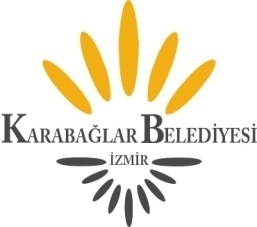      KARABAĞLAR BELEDİYE MECLİSİ		DUYURU              Belediye Meclisimiz 01/07/2019 Pazartesi Günü Saat 18.00’de Yeşillik Caddesi No:232 adresindeki Karabağlar Belediyesi bünyesinde bulunan Meclis Toplantı Salonunda aşağıdaki gündemde bulunan konuları görüşmek üzere toplanacaktır.               İlan olunur.                                                                                                       Muhittin SELVİTOPU                          								          Belediye Başkanı									            01/ 07 / 2019 						                              	   Pazartesi  Saat: 18.00          G   Ü   N   D   E   M     Meclisin açılışı.      Meclisçe verilecek önergeler.Birimlerden  gelen önergeler.      (51/2019)- Malatya İli Arapgir Belediyesi ile Belediyemizin "Kardeş Şehir" olması talebine ilişkin 5393 sayılı Belediye Kanununun 18/p maddesine istinaden kardeş şehir ilişkisi kurulması hk. (Basın Yayın ve Halkla İlişkiler Md.)(52/2019)- İnternet, Data ve Ses hizmetinin; 5393 Sayılı Belediye Kanunu'nun 14., 61. ve 67. Maddesi hükümlerine göre gelecek yıllara yaygın hizmet yüklenmeleri 3 (üç) yıla kadar yapılması yetkisinin verilmesi hk. (Bilgi İşlem Md.)(53//2019)- 17.06.2019 tarihinde faaliyetine başlayan Belediyemize ait Karabağlar Atatürk Yüksek Öğretim Kız Yurdunun, yine Belediyemiz Karabağlar Belediyesi İktisadi ve Sosyal Tesisler İşletmesi adı altında faaliyet gösteren Bütçe İçi İşletmemizin faaliyet konuları arasına "öğrenci yurdu ve barınma yerleri" adı altında faaliyet konusu eklenmesi hk. (Mali Hizmetler Md)(54/2019)-Yürürlükte   bulunan   1/1000 ölçekli   1. Etap   1.Alt   Bölge      Üçkuyular - Şehitler Mahallesi Revizyon İmar Planında yapılaşma koşulu sehven Ayrık İkiz nizam olarak belirlenen 6142 ada yapılaşma koşulunun Mekansal Planlar Yapım Yönetmeliği doğrultusunda Ayrık nizam olarak düzenlenmesi  hk. (Etüd Proje Md.)Komisyonlardan gelen raporlar.(43/2019)- Belediyemize bağlı Müdürlüklerde görev yapan, 25 yılını doldurmuş ve emekliliğe hak kazanmış 38 adet kadrolu işçi personelimize 2019 yılı içerisinde kıdem tazminatlarının ödenebilmesi için İller Bankası A.Ş.'den kredi kullanılmasına, krediden kaynaklanacak anapara, faiz, denetim giderleri, komisyon, vergi, resim, harç gibi ödemeleri İller Bankası A.Ş.'ce teminat olarak alınacak Belediyemiz gelirlerinden ve İller Bankası A.Ş. ve Maliye Bakanlığınca dağıtılan yasal paylarımızın mevzuattan kaynaklanan herhangi bir kesinti oranına bağlı kalmaksızın tamamından karşılanmasına, İller Bankası A.Ş.'ce Belediyemize kullandırılacak krediye ilişkin olarak her türlü sözleşmeyi ve evrakları imzalamaya ve kredi ile ilgili devam eden işlemleri yürütmeye, Belediyemiz mülkiyetindeki her türlü gayrimenkulü İller Bankası A.Ş.'ye ipotek vermeye, Belediyemizin her türlü gelir, hak ve alacaklarını İller Bankası A.Ş. ye terhin ve temlik etmeye, İller Bankası A.Ş.'nin mevcut mevzuatı ve bunda meydana gelebilecek her türlü değişiklik çerçevesinde 5393 Sayılı Belediye Kanunu'nun 68. maddesinde yer alan koşulların yerine getirilmesi kaydıyla krediyle ilgili her türlü işlemin yapılabilmesi için Karabağlar Belediye Başkanına yetki verilmesinin oyçokluğu ile kabulüne ilişkin Plan ve Bütçe Komisyonu Raporu.Komisyonlara havale edilip sonuçlanmayan önergeler.(56/2018)-Eşitliğe dayalı bir toplum anlayışıyla, engelli bireylerin toplumsal yaşama uyumu, sosyalleşmeleri ve kendilerini yaşadıkları kente ait hissedebilmeleri için, Belediyemiz veri tabanına kayıtlı engelli bireylerin yoğun yaşadığı mahallelerin tespit edilip, engel türlerine göre sürdürülebilir etkinlikler düzenlenmesi ve hayata geçirilmesi için Meclis Heyetince karar alınması hk. (Engelliler-Sağlık Komisyonu)(66/2018)- İlçemiz sınırları içinde yaşayan annelerin, aile içerisinde yüklendiği     görevlerin sosyal ve ekonomik yaşama katılımını engellediğinden, kadın istihdamının    ve kadının toplumsal hayata katılımının desteklenmesi bağlamında mahalle aralarında   oyun odaları açılması projesine destek olunması için gerekli girişimlerin yapılması hk. (Kadın -Erkek Eşitliği Komisyonu) (68/2018)- Avrupa kentlerinin tarihi gelişimleri, farklı kültürlerin gelişim üzerindeki katkıları, iklim ve çevre koşullarının etkileri, sanayileşmenin kentler üzerindeki kazanım ve kayıplarını incelemek ve bunların neler olduğuna dair bilgi edinmek, kentlerin gelişmesindeki etkenleri araştırmak ve gözlemlemek iyi bir birikim ve yol gösterici olacağından bu bilgiler ışığında edinilen bilgilerin, kısıtlı olanaklar ile kentimizin gelişimine katkıa bulunmak için izlenecek yöntemi, başta AB destekleri ve hibe programların uygulanması konusundaki çalışmaların hayata geçirilmesi hk. (Avrupa Birliği ve Dış İlişkiler Komisyonu)(76/2018)-Bozyaka pazaryeri güneş enerji santrali ortalama 499.320 kilovat saat elektrik üretimi ile 151 kişinin günlük hayatında ihtiyaç duyduğu (konut, sanayi, metro ulaşımı, resmi daire, çevre aydınlatması gibi) tüm elektrik enerjisi ihtiyacını karşılayabilir. Bozyaka pazaryeri güneş enerji santrali sadece konut elektrik tüketimi dikkate alındığında ise 159 konutun elektrik enerji ihtiyacını karşılayabilecek elektrik üretimi yapmaktadır. Bu nedenle Bozyaka pazaryeri güneş enerji santrali enerjide dışa bağımlılığımızın azalmasına da katkıda bulunur. Bu itibarla İlk başta Yunus Emre Pazaryeri, Vatan Mahallesi pazaryeri olmak üzere bunun devamının getirilmesi ve hazırda olan projeli TOKİ’ de temeli atılan Yaşar Kemal Mahallesi Pazar yerine de su siteminin yapılması hem Belediyemiz adına gelir hem de tasarruf elde edilmesi konusunda meclisimizce bir çalışması yapılması hk. (Pazaryerleri ve Çevre Komisyonu)(83/2018)- Emekli vatandaşlarımızın antrenörler eşliğinde spor aktiviteleri ile fiziksel ve manevi olarak daha sağlıklı olmaları için belediyemiz bünyesinde “Sağlıklı Emeklilik” merkezinin kurulması ve bu konuda meclisimizin gerekli çalışmaları yapması hk.( Spor- Sağlık Komisyonu)(100/2018)- Şerife ÇAKIN ve 2 kişi tarafından belediyemiz aleyhine İzmir 3. İdare Mahkemesinin  2016/1504 E. sayılı dosyası ile açılan dava sonucu verilen 01/06/2018 tarih ve 2018/664 sayılı karar ile yürürlükteki 1/1000 ölçekli uygulama imar planının General Kazım Özalp Mahallesi, 42004 ada 20 parsele ilişkin kısmının iptaline karar verildiği hk. (İmar – Hukuk Komisyonu) (102/2018)-İlçemizde görev başındayken vefat eden Devrim Mahalle muhtarı merhum İbrahim GEZER ve Tırazlı Mahalle muhtarı merhum Hamit TÜRKKOLU’nun isimlerinin görev yaptıkları mahallelerde bir park veya sokağa verilmesi hk. (Çevre – Kültür ve Turizm Komisyonu)(141/2018)–18/05/2018 tarihinde resmi gazetede yayınlanarak yürürlüğe giren ve merkezi yönetim tarafından İmar Kanunu’na ek 16.madde olarak ilan edilen İmar Barışı’nın ilçemizde bulunan Kentsel Dönüşüm alanlarına olumlu ya da olumsuz etkilerinin araştırılması hk. (Kentsel Dönüşüm Komisyonu)(08/2019)- Gençlere fırsat eşitliği sağlamak amacı ile, 2019 yılı üniversite yerleştirme tercih süresi öncesinde ilçemizde tercih günleri düzenlerenerek devlet ve  vakıf üniversitelerinin yetkililerinin katılımı ile uzmanların gençlerimizle buluşturulması katkı sağlayacağından gerekli çalışmaların yapılması hk. (Burs ve  Eğitim Komisyonu)(10/2019)- İlçemizde çocuklarımızın, gençlerimizin ve ailelerin uyuşturucu kullanımının zararları konusunda bilinçlendirilmeleri, ailelerin uyuşturucu kullanan çocuklarda görülen belirtiler konusunda bilgilendirimeleri amacı ile ilgili kurumlar ve sivil toplum örgütleri ile ortak çalışmalara ve etkinlikler yapılması hk. (Sağlık – Hukuk – Burs ve Eğitim Komisyonu) (45/2019)- Refet Bele mahalle muhtarı Hatice AKAR tarafından Belediyemize yapılan başvuruda, mahallelerinde yapımı başlayan ve 9125 Sokak üzerinde yer alan park alanına, Refet Bele mahallesinde ikamet eden ve şehit olan Eren ÖRDEK isminin verilmesi için Meclisimizce bir karar alınması hk. (İmar ve Hukuk Komisyonu)(46/2019)- İzmir Büyükşehir Belediye Meclisi’nin 12.10.2018 tarih ve 05.1179 sayılı kararı ile uygun görülerek 5216 sayılı Büyükşehir Belediye Kanunu’nun 7/b maddesi uyarınca onaylanan, Karabağlar 4. Etap (Karabağlar-Günaltay Kesimi) 1/5000 ölçekli Nazım İmar Planı doğrultusunda hazırlanan ve söz konusu nazım imar planının yaklaşık 500 hektarlık kısmını kapsayan, kuzeyde Halide Edip Adıvar Caddesi, doğuda Yeşillik Caddesi, güneyde Gaziemir İlçe sınırı, batıda ise Erdal Yaklav Caddesi, Dostluk Bulvarı, 5714/1 Sokak ve Eskiizmir Caddesi ile sınırları tariflenen, Karabağlar- Günaltay Bölgesi' ne ilişkin, Karabağlar Belediye Meclisi'nin 04.01.2019 gün ve 07/2019 sayılı kararıyla uygun görülen 1/1000 ölçekli 4. Etap Karabağlar-Günaltay Mahalleri ve Civarı Revizyon İmar Planı önerisi; İzmir Büyükşehir Belediye Meclisinin 15.04.2019 gün ve 280 sayılı kararı ile yasal süresi içinde inceleme imkanı bulunmadığından iadesine karar verildiğinden, bu süreç içerisinde Etüd Proje Müdürlüğü tarafından teknik düzeltmeler yapılarak düzenlenen 1/1000 ölçekli 4. Etap Karabağlar-Günaltay Mahalleri ve Civarı Revizyon İmar Planı önerisi hk. (İmar Komisyonu)(47/2019)- Karabağlar Belediye Meclisi’nin 02.11.2018 tarih ve 113/2018 sayılı kararı ile uygun görülen 1/1000 ölçekli 3.Etap 3.Alt Bölge Abdi İpekçi Mahallesi ve Civarı Uygulama İmar Planı önerisi; İzmir Büyükşehir Belediye Meclisi’nin 15.02.2019 gün ve 159 sayılı kararı ile öncelikle 1/25000 ölçekli Çevre Düzeni Planı ve 1/5000 ölçekli Nazım İmar Planında değerlendirilmesi gerektiği, ayrıca yaya ve taşıt yolları sürekliliği ile yeşil alan sürekliliğinin daha da güçlendirilmesi yönüyle uygun bulunmadığından iadesine karar verildiğinden, İzmir Büyükşehir Belediye Meclisi’nin 15.02.2019 gün ve 05.147 sayılı kararı ile onaylanan 1/25000 ölçekli Çevre Düzeni Planı değişikliği ile İzmir Büyükşehir Belediye Meclisi’nin 15.02.2019 gün ve 05.150 sayılı kararı ile onaylanan 1/5000 ölçekli 3. Etap ( Abdi İpekçi – İhsan Alyanak Kesimi) Nazım İmar Planı doğrultusunda, Etüd Proje Müdürlüğü tarafından hazırlanan 1/1000 ölçekli 3.Etap 3.Alt Bölge Abdi İpekçi Mahallesi ve Civarı Uygulama İmar Planı önerisi hk. (İmar Komisyonu)(49/2019)- Serdal CANDAŞ tarafından Belediyemize yapılan başvuruda, halen Kazım Karabekir Mahallesi 9020 Sokak No:23 D:8'de ikamet ettiği, Ankara Gölbaşı K.K.K. Özel Kuvvetler Komutanlığında görev yaparken 15/05/2008 tarihinde kışla içerisinde askeri aracın çarpması sonucu şehit olan oğlu Seren CANDAŞ isminin Kazım Karabekir Mahallesinde bulunan Demetevler Parkına yada bir tesise  verilmesi için Meclisimizce bir karar alınması hk. (İmar ve Hukuk Komisyonu)(50/2019)- Karabağlar bölgesinde kendisine iş imkanı yaratmak isteyen kişiler için onları yönlendiricek belediye bünyesinde iş istihdam masası açılarak Karabağlarında  mobilya kenti olarak adlandırılması nedeniyle mobilya ile ilgili semt merkezlerinde kursların açılması ile mobilyacılara sertifikalı mobilyacı personeli istihdamı sağlanması hk. (Esnaf Komisyonu)Dilek ve temenniler.Toplantıya katılamayan üyelerin mazeretlerinin görüşülmesi.Meclis toplantı gün ve saatinin tespiti.  